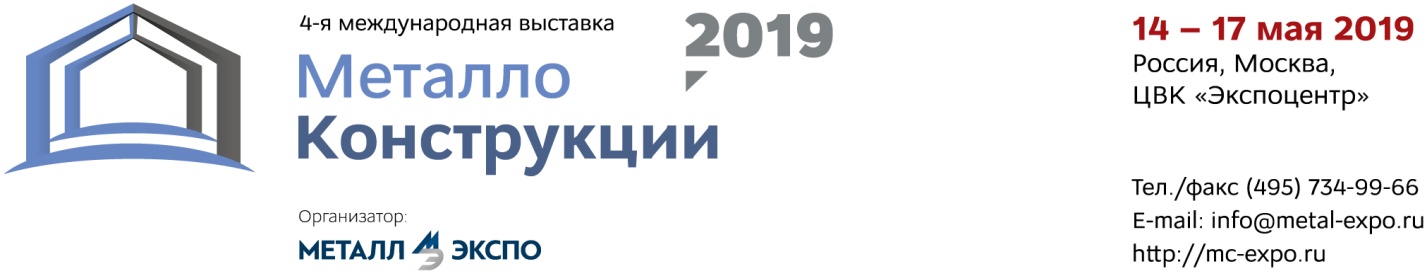 ПРОГРАММА МЕРОПРИЯТИЙ14 мая 2019 г., вторник15 мая 2019 г., среда16 мая 2019 г., четверг17 мая 2019 г., пятницаВремяМероприятиеМесто проведенияОрганизаторы10.00–18.00Работа выставки «Металлоконструкции’2019»ЦВК «Экспоцентр»
павильон 8Металл-Экспо
тел.: (495) 734-99-6610.30–13.00«Вторичное использование стальных труб нефтегазового сортамента», КонференцияЗал для семинаров 3 павильона 2ЦНИИПСК
тел.: (499) 128-77-7711.00–13.00«Стальное строительство», Круглый стол Конференц-площадка павильона 8.1АРСС, ЦНИИСК
тел.: (495) 744-02-6311.00/13.00/
15.00Мастер-классы по технологии ЦинкированияОткрытая площадка перед павильоном 8НПЦАЗ
тел.: (800) 222-94-6214.00–17.00«Современное металлическое мостостроение. Задачи. Преимущества. Перспективы», Круглый столКонференц-площадка павильона 8.1ТРАНССТРОЙПРОЕКТ, АРСС
тел.: (495) 543-42-5614.00–16.00«Современные стальные конструкции в строительной отрасли», Мастер-классЗал для семинаров 4 павильона 2АРСС
тел.: (495) 744-02-6314.00–18.00«Гофробалки. Современное состояние и тенденции развития», Круглый столЗал для семинаров 3 павильона 2ЦНИИПСК
тел.: (499) 128-77-77ВремяМероприятиеМесто проведенияОрганизаторы10.00–18.00Работа выставки «Металлоконструкции’2019»ЦВК «Экспоцентр»
павильон 8Металл-Экспо
тел.: (495) 734-99-6610.30–14.00«Стальные конструкции: состояние и перспективы», Общероссийская конференцияКонференц-зал павильона 8МСС, АРСС, ЦНИИСК, ЦНИИПСК, Металл-Экспо
тел.: (495) 734-99-2214.00Награждение лауреатов конкурса «Сила металла» 
за лучшие решения применения стали и алюминия в строительстве золотыми и серебряными медалями 
«Металл-Экспо»Конференц-зал павильона 8Оргкомитет МК
тел.: (495) 734-99-6611.00/13.00/
15.00Мастер-классы по технологии ЦинкированияОткрытая площадка перед павильоном 8НПЦАЗ
тел.: (800) 222-94-6214.00–17.00- Расширение применения трубного проката в металлоконструкциях, Круглый столКонференц-зал павильона 8ФРТП14.00–17.00- BIM в проектировании и строительстве из металлоконструкций, Круглый столЗал для семинаров 3 павильона 2АРСС, 
ЦНИИСК, ЦНИИПСК14.00–17.00- Повышение конкурентоспособности заводов металлоконструкцийЗал для семинаров 4 павильона 2АРСС, 
ЦНИИСК, ЦНИИПСК14.00–17.00«Организация эффективной системы продаж», Круглый столуточняетсяАРСС, 
ЦНИИСК, ЦНИИПСКВремяМероприятиеМесто проведенияОрганизаторы10.00–18.00Работа выставки «Металлоконструкции’2019»ЦВК «Экспоцентр»
павильон 8Металл-Экспо
тел.: (495) 734-99-6610.00–18.00«Современное оборудование и технологии для цинкования металлоконструкций»,
Международная конференцияЗал для семинаров 3 павильона 2Центр по развитию цинка
тел.: (495) 772-07-3910.00–13.00Заседание Клуба маркетологов металлургических и металлоторговых компанийЗал для семинаров 4 павильона 2РСПМ
тел.: (495) 925-05-4911.00/13.00/
15.00Мастер-классы по технологии ЦинкированияОткрытая площадка перед павильоном 8НПЦАЗ
тел.: (800) 222-94-6214.00–17.00Ежегодная конференция участников Ассоциации развития стального строительствапо приглашениямАРСС
тел.: (495) 744-02-63ВремяМероприятиеМесто проведенияОрганизаторы10.00–16.00Работа выставки «Металлоконструкции’2019»ЦВК «Экспоцентр» павильон 8Металл-Экспо
тел.: (495) 734-99-6610.00–13.30«Сварка, термическая резка и защитные покрытия металлоконструкций»,
Научно-практическая конференцияЗал для семинаров 3 павильона 2Межотраслевая ассоциация главных сварщиков
тел.: (496) 575-30-6011.00/13.00/
15.00Мастер-классы по технологии ЦинкированияОткрытая площадка перед павильоном 8НПЦАЗ
тел.: (800) 222-94-6214.00Награждение лауреатов выставки «Металлоконструкции’2019» в номинации «За лучшую экспозицию»ЦВК «Экспоцентр» павильон 8Металл-Экспо
тел.: (495) 734-99-6616.00Официальное закрытие выставкиЦВК «Экспоцентр» павильон 8Металл-Экспо
тел.: (495) 734-99-66